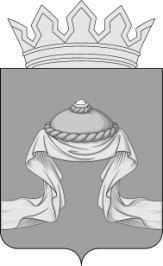 Администрация Назаровского районаКрасноярского краяРАСПОРЯЖЕНИЕ«17» 02 2022                                   г. Назарово                                           № 45-рВ соответствии с Федеральными законами от 06.10.2003 № 131-ФЗ    «Об общих принципах организации местного самоуправления в Российской Федерации», от 04.12.2007 № 329-ФЗ «О физической культуре и спорте в Российской Федерации», руководствуясь статьями 15, 19 Устава  Назаровского муниципального района Красноярского края:Главному специалисту по физической культуре и спорту отдела культуры, спорта и молодежной политики администрации Назаровского района (Бакланова) организовать и провести Фестиваль Всероссийского физкультурно-спортивного комплекса «Готов к труду и обороне» (ГТО) среди трудовых коллективов 19 марта 2022 года в п. Степной Назаровского района. 2. Утвердить Положение о Фестивале Всероссийского физкультурно-спортивного комплекса «Готов к труду и обороне» (ГТО) среди трудовых коллективов согласно приложению 1.3. Утвердить смету расходов на проведение Фестиваля Всероссийского физкультурно-спортивного комплекса «Готов к труду и обороне» (ГТО) среди трудовых коллективов согласно приложению 2.4. Финансовому управлению администрации Назаровского района (Мельничук) осуществить финансирование расходов, связанных с питанием и призами участников мероприятия, в пределах бюджетных ассигнований согласно муниципальной программе «Развитие физической культуры и спорта Назаровского района».5. Муниципальному казенному учреждению «Централизованная бухгалтерия Назаровского района» (Дивинец) оплатить расходы на питание и призы участников соревнований и списать товарно-материальные ценности (грамоты, кубки и призы), связанные с проведением соревнований, согласно муниципальной программе «Развитие физической культуры и спорта Назаровского района» в рамках отдельного мероприятия «Проведение районных спортивно-массовых мероприятий, обеспечение участия спортсменов-членов сборных команд района по видам спорта в зональных, краевых соревнованиях» согласно утвержденной смете расходов.6. Заместителю главы района по социальным вопросам (Дедюхина) обеспечить организацию контроля за качеством питания участников фестиваля и оказание медицинской помощи в соответствии с действующим законодательством Российской Федерации. 7. Отделу организационной работы и документационного обеспечения администрации Назаровского района (Любавина) разместить распоряжение на официальном сайте Назаровского муниципального района Красноярского края в информационно-телекоммуникационной сети «Интернет».8. Контроль за выполнением распоряжения возложить на заместителя главы района по социальным вопросам (Дедюхина).9. Распоряжение вступает в силу со дня подписания.Исполняющий полномочия главырайона, заместитель главы района,руководитель финансового управленияадминистрации района                                                                Н.Ю. МельничукПриложение 1к распоряжению администрации Назаровского районаот «17» 02 2022 № 45-рП О Л О Ж Е Н И Ео Фестивале Всероссийского физкультурно-спортивногокомплекса «Готов к труду и обороне» (ГТО)среди трудовых коллективов I. ОБЩИЕ ПОЛОЖЕНИЯФестиваль Всероссийского физкультурно-спортивного комплекса «Готов к труду и обороне» (ГТО) среди трудовых коллективов (далее соответственно – Фестиваль, комплекс ГТО), проводится в соответствии с календарным планом официальных физкультурных мероприятий и спортивных мероприятий Красноярского края на 2022 год, утвержденным приказом министерства спорта Красноярского края от 28.12.2021 № 581п.Целью проведения Фестиваля является повышение эффективности использования физической культуры и массового спорта для укрепления здоровья населения, гармоничного и всестороннего развития личности, совершенствования методик мотивации граждан, осуществляющих трудовую и профессиональную служебную деятельность, к ведению здорового образа жизни и систематическим занятиям физической культурой и спортом.Задачи Фестиваля:– пропаганда комплекса ГТО как основного инструмента по привлечению трудящихся и служащих к систематическим занятиям физической культурой и спортом;– совершенствование форм физкультурно-спортивной и оздоровительной работы, организуемой работодателями (представителями нанимателя) в рамках мероприятий по улучшению условий и охраны труда, снижению уровней профессиональных рисков;– мониторинг уровня физического развития и физической подготовленности населения в возрасте от 25 до 59 лет по результатам выполнения ими испытаний комплекса ГТО.II. МЕСТО И СРОКИ ПРОВЕДЕНИЯФестиваль проводится в три этапа:I этап (муниципальный) – «19» марта 2022 года в п. Степной               (ул. 30 лет ВЛКСМ, д.44, Спорткомплекс).Приезд команд – 9.30Начало соревнований – 10.00 II этап (региональный) – с 2 - 3 апреля 2022 года, проводится в городе Красноярске.III. ОРГАНИЗАТОРЫ МЕРОПРИЯТИЯНепосредственное проведение муниципального этапа Фестиваля возлагается на центр тестирования Назаровского района.IV. ТРЕБОВАНИЯ К УЧАСТНИКАМ И УСЛОВИЯ ИХ ДОПУСКАФестиваль проводится среди следующих категорий лиц: - штатные работники предприятий (организаций, учреждений) независимо от организационно-правовой формы. К участию в муниципальном этапе Фестиваля допускаются трудовые коллективы, направившие свои заявки в установленные сроки в соответствии с требованиями настоящего положения. Команды формируются из числа штатных работников предприятий (организаций, учреждений) в возрасте от 25 до 59 лет в следующих возрастных группах: - 25-29 лет (шестая ступень комплекса ГТО);- 30-39 лет (седьмая ступень комплекса ГТО);- 40-49 лет (восьмая ступень комплекса ГТО);- 50-59 лет (девятая ступень комплекса ГТО).Состав команды включает 8 человек от каждого трудового коллектива, в том числе:1 мужчина, 1 женщина – 25-29 лет;1 мужчина, 1 женщина – 30-39 лет;1 мужчина, 1 женщина – 40-49 лет;1 мужчина, 1 женщина – 50-59 лет.Руководитель (представитель) команды определяется из числа участников команды.В состав команды включаются лица, имеющие стаж в трудовом коллективе не менее 6 месяцев на день проведения Фестиваля.Допускаются участники основной медицинской группы прошедшие регистрацию на сайте www.gto.ru (фото в личном кабинете при регистрации обязательно) и получившие УИН (уникальный идентификационный номер), при наличии допуска врача или медицинской справки о состоянии здоровья, выданной в поликлиническом учреждении по месту жительства. V. ПРОГРАММА ФЕСТИВАЛЯСоревнования Фестиваля являются лично-командными. Спортивная программа Фестиваля состоит из испытаний (тестов) комплекса ГТО (многоборье ГТО):Соревнования муниципального этапа Фестиваля являются командными. Участие в программе Фестиваля обязательно для всех членов команды. В командный зачет входят 5 видов испытаний спортивной программы.Соревнования проводятся в соответствии с методическими рекомендациями (от 01.02.2018г.) по организации и выполнению нормативов испытаний (тестов) Всероссийского физкультурно-спортивного комплекса «Готов к труду и обороне» (ГТО) Государственным требованиям Всероссийского физкультурно-спортивного комплекса «Готов к труду и обороне» (ГТО) на 2018-2021 гг., утверждённым приказом Минспорта.VI. УСЛОВИЯ ПОДВЕДЕНИЯ ИТОГОВРезультаты выполнения испытаний каждым участником фиксируются и вносятся в протокол в соответствии с утвержденными государственными требованиями к уровню физической подготовленности населения, а также загружаются в систему АИС ГТО. Командное первенство определяется по сумме очков, набранных всеми членами команды за выполнение 5 видов спортивной программы каждым участником команды.  Результаты участников определяются согласно 100-очковой таблице, утвержденной приказом Минспорта России от 21.08.2018 г. № 814.VII. НАГРАЖДЕНИЕКоманды, занявшие призовые места в спортивной программе муниципального этапа Фестиваля, награждаются грамотами, команда – победительница, занявшая I место, награждается грамотой и кубком. Участники в составе команды награждаются призами.VIII. УСЛОВИЯ ФИНАНСИРОВАНИЯРасходы, связанные с организацией и проведением муниципального этапа Фестиваля, несут органы местного самоуправления в области физической культуры и спорта муниципальных образований Красноярского края. IX. ОБЕСПЕЧЕНИЕ БЕЗОПАСНОСТИ УЧАСТНИКОВ И ЗРИТЕЛЕЙОбеспечение безопасности участников и зрителей осуществляется согласно требованиям Правил обеспечения безопасности при проведении официальных спортивных соревнований, утвержденных постановлением Правительства Российской Федерации от 18.04.2014 № 353, а также требованиям правил по соответствующим видам спорта.Оказание скорой медицинской помощи осуществляется в соответствии с приказом Минздрава России от 01.03.2016 №134н «О порядке организации оказания медицинской помощи лицам, занимающимся физической культурой и спортом (в том числе при подготовке и проведении физкультурных мероприятий и спортивных мероприятий), включая порядок медицинского осмотра лиц, желающих пройти спортивную подготовку, заниматься физической культурой и спортом в организация и (или) выполнить нормативы испытаний (тестов) Всероссийского физкультурно-спортивного комплекса «Готов к труду и обороне» (ГТО)».XI. ПОДАЧА ЗАЯВОК НА УЧАСТИЕДля участия в муниципальном этапе Фестиваля необходимо направить предварительную заявку (приложение №1). По электронной почте по адресу: dushnr@tandex.ru или по телефону 7-07-71в срок до «18» марта 2022 года 14.00 ч.Руководители команд в день приезда, «19» марта 2022 года, представляют в комиссию по допуску участников следующие документы:- участникам обязательно быть зарегистрированными в системе АИС ГТО и иметь уникальный идентификационный номер участника (УИН);- заявка согласно прилагаемой форме (приложение № 1);- паспорт гражданина РФ (оригинал или копия);- медицинский допуск в заявке или медицинская справка о состоянии здоровья, выданная в лечебно-профилактическом учреждении муниципального образования Красноярского края не более чем за 10 дней до начало проведения муниципального этапа фестиваля;- страховой полис обязательного медицинского страхования на каждого участника;- копию трудовой книжки участника (с указанием периода работы (профессиональной служебной деятельности), заверенную печатью отдела кадров (кадровой службой).XI. ПРОТЕСТЫПротест по нарушению правил по выполнению испытаний комплекса ГТО или настоящего положения может быть подан представителем команды в письменном виде на имя главного судьи Фестиваля с указанием пунктов правил по выполнению испытаний комплекса ГТО или настоящего положения, которые протестующий считает нарушенными, даты и точного времени подачи протеста. Протест, связанный с результатом подается не позднее, чем через 30 минут после опубликования предварительного результата. Протест по допуску участника к финальным соревнованиям рассматривается до начала соревновательной программы. Решение по протесту излагается в виде резолюции на протесте. Если решение главного судьи по данному протесту не удовлетворяет протестующего, он вправе подать апелляцию в адрес организаторов Фестиваля. Апелляция рассматривается в течение часа. Если требуется более длительное рассмотрение по фактам, изложенным в протесте и апелляции, то решение должно быть вынесено обязательно до утверждения результатов.ЗАЯВКА НА УЧАСТИЕв Фестивале Всероссийского физкультурно-спортивного комплекса «Готов к труду и обороне» (ГТО) среди трудовых коллективов от команды__________________________________________________________________________ наименование командынаименование предприятия (учреждения), органа местного самоуправления__________________________________________________________________________________________________________________________________________________________________________Ответственное лицо: ________________________/__________________/ М.П. ФИО, подписьконтактные данные: _____________________________ (телефон, эл. почта). Допущено к участию _____ человек Врач _____________________/ _______________________/ М.П. «_____» _____________________ 2022 г.п/пп/пИспытания(тесты)ЖенщиныЖенщиныЖенщиныЖенщины1Поднимание туловища из положения лежа на спине Поднимание туловища из положения лежа на спине Все возрастные группы2Подтягивание из виса лёжа на низкой перекладине 90 см /Сгибание и разгибание рук в упоре лежа на полу Подтягивание из виса лёжа на низкой перекладине 90 см /Сгибание и разгибание рук в упоре лежа на полу Все возрастные группы2Подтягивание из виса лёжа на низкой перекладине 90 см /Сгибание и разгибание рук в упоре лежа на полу Подтягивание из виса лёжа на низкой перекладине 90 см /Сгибание и разгибание рук в упоре лежа на полу Все возрастные группы3Наклон вперед из положения стоя с прямыми ногами на гимнастической скамье Наклон вперед из положения стоя с прямыми ногами на гимнастической скамье Все возрастные группы4Стрельба из положения сидя или стоя с опорой локтей о стол, дистанция 10 м из электронного оружия Стрельба из положения сидя или стоя с опорой локтей о стол, дистанция 10 м из электронного оружия Все возрастные группы5Плавание на 50 мПлавание на 50 мВсе возрастные группы мужчинымужчинымужчинымужчины1Поднимание туловища из положения лежа на спине Поднимание туловища из положения лежа на спине Все возрастные группы2Подтягивание из виса на высокой перекладине/ Рывок гири 16 кг Подтягивание из виса на высокой перекладине/ Рывок гири 16 кг Все возрастные группы3Наклон вперед из положения стоя с прямыми ногами на гимнастической скамье Наклон вперед из положения стоя с прямыми ногами на гимнастической скамье Все возрастные группы4Стрельба из положения сидя или стоя с опорой локтей о стол, дистанция 10 м из пневматической винтовки с открытым прицелом/ из электронного оружия Стрельба из положения сидя или стоя с опорой локтей о стол, дистанция 10 м из пневматической винтовки с открытым прицелом/ из электронного оружия Все возрастные группы 5Плавание на 50 мПлавание на 50 мВсе возрастные группы Приложение 1к Положению о ФестивалеВсероссийского физкультурно-спортивного комплекса «Готов к труду и обороне» (ГТО) среди трудовых коллективов№ФИО (полностью)Число, месяц, год рожденияУИН участникаСтупень комплекса ГТОДопуск врача, дата, подпись, печатьЖенщиныЖенщиныЖенщиныЖенщиныЖенщиныЖенщины1234МужчиныМужчиныМужчиныМужчиныМужчиныМужчины5678